ACTOS PUBLICOS 2019LANZAMIENTO DE CAMPAÑA “NO ES NO” Y CONMEMORACION   DEL DIA DE LA NO VIOLENCIA CONTRA LAS MUJERES, ACOMPAÑAMIENTO DE APROCSAL Y COMITÉ INTERSECTORIAL 08 de Noviembre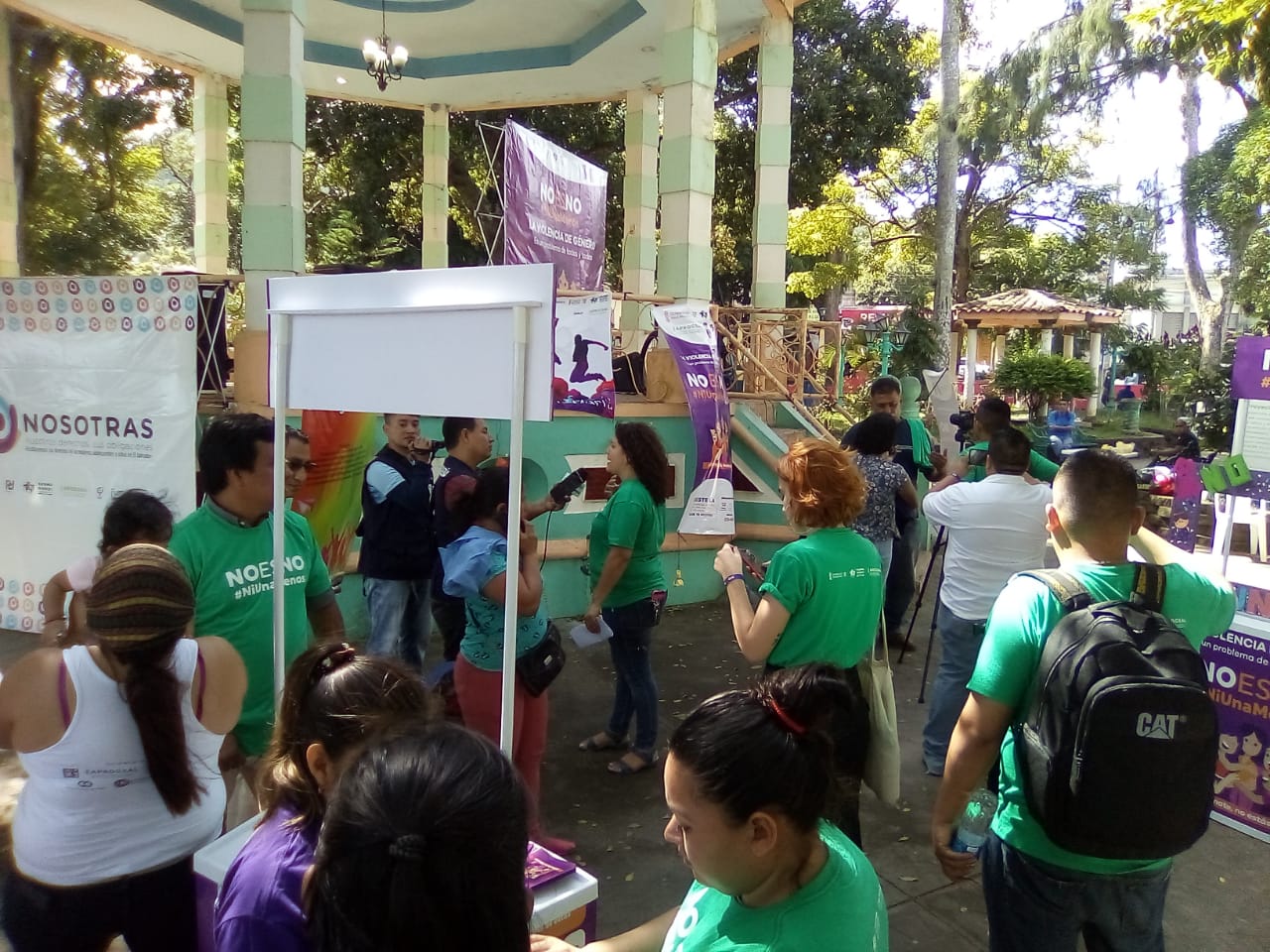 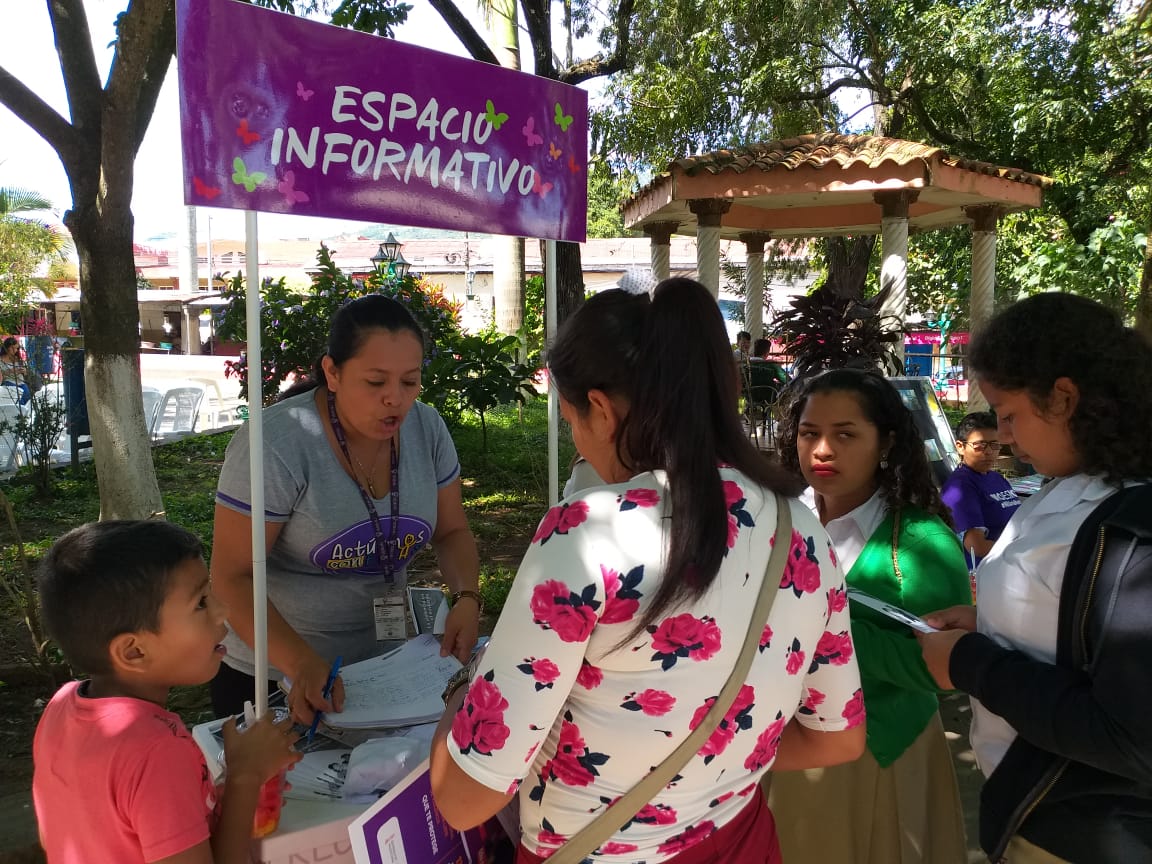 